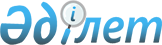 On approval of the Rules for cash incentives payment to champions and prize-winners of international sports competitions, coaches and members of the national teams of the Republic of Kazakhstan by sports (national teams by sports) and their refund
					
			Invalidated
			
			Unofficial translation
		
					Resolution of the Government of the Republic of Kazakhstan No. 153 dated March 27, 2020. Abolished by the Decree of the Government of the Republic of Kazakhstan dated August 11, 2023 No. 670
      Unofficial translation
      A footnote. Abolished by the Decree of the Government of the Republic of Kazakhstan dated August 11, 2023 No. 670 (it is put into effect after the day of its first official publication).




      In accordance with subparagraph 4-2) of article 6 of the Law of the Republic of Kazakhstan of July 3, 2014 On Physical Culture and Sports, the Government of the Republic of Kazakhstan hereby RESOLVES:
      1. To approve the attached Rules for cash incentives payment to champions and prize-winners of international sports competitions, coaches and members of the national teams of the Republic of Kazakhstan by sports (national teams by sports) and their refund.
      2. This resolution shall take effect upon expiry of ten calendar days after the date of its first official publication. Rules for cash incentives payment to champions and prize-winners of international sports competitions, coaches and members of the national teams of the Republic of Kazakhstan by sports (national teams by sports) and their refund  Chapter 1. General Provisions
      1. These Rules for cash incentives payment to champions and prize-winners of international sports competitions, coaches and members of the national teams of the Republic of Kazakhstan by sports (national teams by sports) and their refund (hereinafter - the Rules) define the procedure for payment of cash incentives to champions and prize-winners of international sports competitions, coaches and members of the national teams of the Republic of Kazakhstan by sports (national teams by sports) and their refund .
      2. The coaches who took part in the training of champions and prize-winners of international sports competitions, members of the national teams of the Republic of Kazakhstan by sports (national teams by sports) shall include:
      1) the first coach -a coach who trains (at least three years) an athlete at the initial (early) stages of training high-class athletes;
      2) a personal coach - a coach who trains (at least three years) an athlete for fulfilling an individual training plan by him while he is outside the national team of the Republic of Kazakhstan in a sport (national team in a sport);
      3) a coach in team sports (game sports, group exercises, relay races, mixed team, team) - a coach who carries out the educational and training process of athletes in a certain area of ​​training (special, technical-tactical, general physical) and (or) additionally carrying out the preparatory process with the head coach of the national team of the Republic of Kazakhstan in a sport (national team in a sport) to achieve sporting results;
      4) the head coach of the national team of the Republic of Kazakhstan by sport (national team by sport) (hereinafter - the head coach) - the coach responsible for the management, training, formation and performance of the national team of the Republic of Kazakhstan in a sport (national team in a sport) in the world championships, Olympic, Paralympic, Deaflympics and other international competitions.
      3. Members of the national teams of the Republic of Kazakhstan by sports (national teams by sports), applying for cash incentives, shall include athletes and teams that took the fourth, fifth, sixth places in the Olympic, Paralympic, Deaflympic Games, as well as athletes and teams that have set world records in Olympic sports. Chapter 2. The procedure for paying cash incentives to champions and prize-winners of international sports competitions, coaches and members of the national teams of the Republic of Kazakhstan by sports (national teams by sports) and their refund
      4. Cash incentives to champions and prize-winners of international sports competitions, members of the national teams of the Republic of Kazakhstan by sports (national teams by sports) in individual sports shall be paid to each athlete in one hundred percent (100%) amount of cash incentives for each place taken.
      5. Cash incentives to coaches who took part in the training of champions and prize-winners of international sports competitions, members of the national teams of the Republic of Kazakhstan by sports (national teams by sports) in individual sports shall be established in the following amounts for each place taken:
      1) the first coach - 10% of the total amount of cash incentives for coaches;
      2) personal coach - 80% of the total amount of cash incentives for coaches;
      3) head coach - 10% of the total amount of cash incentives for coaches.
      6. In the event of training several champions and prize-winners of international sports competitions, members of the national teams of the Republic of Kazakhstan by sports (national teams by sports) by one of the coaches specified in paragraph 2 of these Rules, in individual sports, the coach (first, personal, the head coach) shall be paid a cash reward for each athlete separately.
      7. If the first coach is simultaneously a personal coach of champions and prize-winners of international sports competitions, members of the national teams of the Republic of Kazakhstan by sports (national teams by sports) in individual sports, the size of the coach's monetary rewards shall be summed up.
      8. In the event that a personal coach is simultaneously the head coach of champions and prize-winners of international sports competitions, members of the national teams of the Republic of Kazakhstan by sports (national teams by sports) in individual sports, the size of the coach's monetary rewards shall be summed up.
      9. In the event that the first coach is at the same time the head coach of champions and prize-winners of international sports competitions, members of the national teams of the Republic of Kazakhstan by sports (national teams by sports) in individual sports, the size of the coach's monetary rewards shall be summed up.
      10. If the first coach is both the personal and the head coach of champions and prize-winners of international sports competitions, members of the national teams of the Republic of Kazakhstan by sports (national teams by sports) in individual sports, the size of the coach's cash incentives shall be summed up.
      11.Cash incentives to champions and prize-winners of international sports competitions, members of national teams of the Republic of Kazakhstan by sports (national teams by sports) in team sports (game sports, group exercises, relay races, mixed team, team) shall be paid to each athlete in 100% of the amount of cash incentives for each won place.
      12. In team sports (game sports, group exercises, relay races, mixed team, team), cash incentives shall be paid to the head coach and two coaches specified in subparagraph 3) of paragraph 2 of these Rules, for each place taken, except for the cases, when the team consists of two athletes.
      13. In the event that two athletes perform in a team (game sports, group exercises, relay races, mixed team, team), cash incentives shall be paid in accordance with paragraphs 4-10 of these Rules.
      14. Coaches in team sports (game sports, group exercises, relay races, mixed team, team), specified in subparagraph 3) of paragraph 2 of these Rules, shall be determined by the order of the authorized body in physical culture and sports on the basis of the minutes of the coaching council on the recommendation of accredited republican sports federations by sports.
      15. Cash incentives to the head coach in team sports (game sports, group exercises, relay races, mixed team, team) shall be paid in 100% of the cash incentive.
      16. Cash incentives to coaches in team sports (game sports, group exercises, relay races, mixed team, team) shall be paid in 100% of the cash incentive.
      17. For cash incentives payments to champions and prize-winners of international sports competitions, coaches and members of the national teams of the Republic of Kazakhstan by sports (national teams by sports), documents shall be provided by accredited republican and (or) regional sports federations by sports no later than 10 working days after the end of the competition.
      18. List of required documents for cash incentives payments to champions and prize-winners of international sports competitions, coaches and members of the national teams of the Republic of Kazakhstan by sports (national teams by sports):
      a copy of the ID of the athlete and the coaches specified in subparagraphs 1), 2), 3), 4) of paragraph 2 of these Rules;
      notarized application of the athlete indicating the first and personal coaches;
      copies of the minutes of the competition, sealed and signed by the head of the accredited republican and (or) regional sports federation by sports;
      statement on the presence of a bank or card account;
      for team sports (game sports, group exercises, relay races, mixed team, team) the minutes of the coaching council on recommendation by the accredited republican and (or) regional sports federation by sports.
      In the absence of the name of the first and (or) personal coach in the lists of the national teams of the Republic of Kazakhstan by sports (national teams in sports), copies of orders of the physical culture and sports organization shall be presented (to confirm the length of work of the first and (or) personal coach with athletes ).
      19. Cash incentives to champions and prize-winners of international sports competitions, coaches and members of the national teams of the Republic of Kazakhstan by sports (national teams by sports) shall be paid by the authorized body in physical culture and sports on the basis of achieved high scores upon submission of the necessary documents, specified in paragraph 18 of these Rules, by an accredited republican and (or) regional sports federation by sports.
      20. Cash incentives to champions and prize-winners of international sports competitions, coaches and members of the national teams of the Republic of Kazakhstan by sports (national teams by sports) shall be paid at the republican budget expense until the end of the financial year within the allocated funds.
      21. Cash incentives to champions and prize-winners of the Summer, Winter Olympic, Paralympic, Deaflympics, Summer, Winter Asian Games, Asian Paralympic Games, Summer, Winter World Universiades, Summer, Winter Youth Olympic Games, coaches and members of the national teams of the Republic of Kazakhstan by sports (national teams by sports) shall be paid from the reserve of the Government of the Republic of Kazakhstan.
      In the event that the competitions specified in part one of this paragraph are held in the fourth quarter of the financial year, cash incentives to the champions and the winners of the Olympic, Paralympic, Deaflympics, Summer, Winter Asian Games, Asian Paralympic Games, Summer, Winter World Universiade, Summer, Winter Youth Olympic Games, coaches and members of the national teams of the Republic of Kazakhstan by sports (national teams by sports) may be paid within the next financial year.
      22. Cash incentives to champions and prize-winners of international sports competitions, coaches and members of the national teams of the Republic of Kazakhstan by sports (national teams by sports) shall be paid at the exchange rate in effect on the day of the sports competition.
      23. Cash incentives to champions and prize-winners of international sports competitions, coaches and members of the national teams of the Republic of Kazakhstan by sports (national teams by sports) shall be transferred to the current account or card account of second-tier banks by the authorized body in physical culture and sports.
      24. In the absence of a current account or card account of second-tier banks, cash incentives to champions and prize-winners of international sports competitions, coaches and members of the national teams of the Republic of Kazakhstan by sports (national teams by sports) shall be transferred to the current account or card account of second-tier banks of an individual on the basis of a notarized power of attorney.
      25. For annulled sporting performance in cases of the use or attempt to use doping, cash incentives shall be subject to refunding by the athletes and coaches specified in subparagraphs 2), 3), 4) of paragraph 2 of these Rules, with the exception of the first coaches who, at the time of receiving the monetary incentive were not a personal and / or head coach.
      26. Within three working days after received notification of the annulled sporting performance from the republican or regional accredited sports federation in a sport and (or) international sports federation in a sport and (or) the relevant anti-doping organization, the authorized body in physical culture and sports shall mail notification of the need to refund the cash incentive at the domicile address of the athlete and the coaches specified in subparagraphs 2), 3), 4) of paragraph 2 of these Rules.
      27. Cash incentives shall be refunded by athletes and coaches specified in subparagraphs 2), 3), 4) of paragraph 2 of these Rules, to republican budget revenue within 30 calendar days after the written notification receipt.
      28. After refunding of the cash incentive, within three working days, the athletes and the coaches specified in subparagraphs 2), 3), 4) of paragraph 2 of these Rules, shall submit to the authorized body in physical culture and sports a copy of the document confirming the cash incentive refund to the republican budget revenue.
      29. In the event of non-compliance with paragraph 27 of these Rules by athletes and coaches specified in subparagraphs 2), 3), 4) of paragraph 2 of these Rules, the cash incentives shall be recovered by the authorized body in physical culture and sports by judicial procedure.
      30. When a higher sporting result is awarded on the decision of the World Anti-Doping Organization, the International Olympic Committee, the International Paralympic Committee, the International Sports Committee for the Deaf, the International Federation, the amount of cash incentives payments to champions and prize-winners of international sports competitions, coaches and members of national teams of the Republic of Kazakhstan shall be revised by sports (national teams by sports).
      31. When awarding a higher sporting result on the decision of the World Anti-Doping Organization, the International Olympic Committee, the International Paralympic Committee, the International Sports Committee for the Deaf, the International Federation, the cash incentives to champions and prize-winners of international sports competitions, coaches and members of the national teams of the Republic of Kazakhstan by sports (national teams by sports) shall be paid in accordance with these Rules.
					© 2012. «Institute of legislation and legal information of the Republic of Kazakhstan» of the Ministry of Justice of the Republic of Kazakhstan
				
      Prime Ministerof the Republic of Kazakhstan 

A. Mamin
Approved
by Resolution No. 153
of the Government of the
Republic of Kazakhstan
of March 27, 2020 